ПРАЗДНИЧНЫЙ МИТИНГ, ПОСВЯЩЕННЫЙ «ЯРАН СУВАР», ПРОШЕЛ В СУЛЕЙМАН-СТАЛЬСКОМ РАЙОНЕ21 марта В сквере им. Сулейман-Стальского в с.Касумкент состоялось мероприятие, посвященное национальному празднику – Дню весеннего равноденствия «Яран Сувар».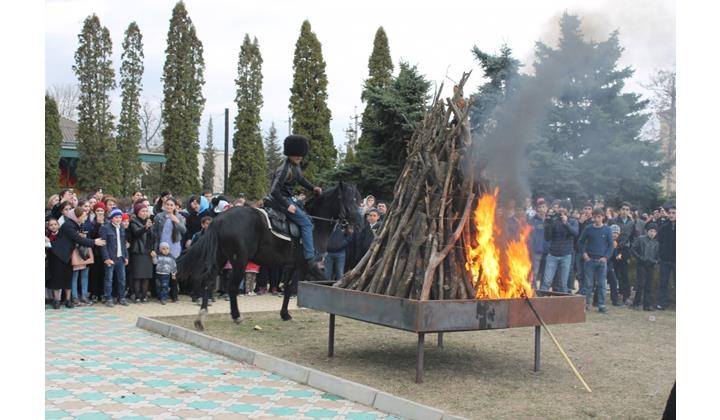 